TWS Board Meeting Agenda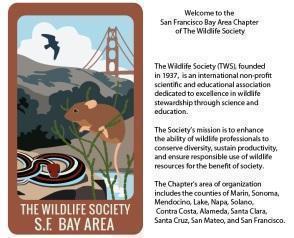 San Francisco Bay Area Chapter6:30 – 8:30 PM on January 19, 2021AttendeesCall-InNatalie R., Hailey P., Kathleen G., Laura D., Meghan B., Rachel R., Molly D., Ricka S., Carli B., Molly P., Patricia V.AbsentJoe D., Mary Y, Lauren R., Nicole C., Leslie K.AgendaOld BusinessVote to approve prior meeting minutes Nat R. votes to approve; Rachel R. secondsAyes: HP, KG, MB, MD, LDAbstain: PV, RSMinutes ApprovedReview of action items from December meeting CompletedNew BusinessPresident Updates2020 Admin-Related AccomplishmentsRedid membership tracking systemCreated new Board SOPsUpdated Chapter BylawsItems to address in monthly email to membershipSend items to include in email to Nat R ASAPIUCN Webinar (1/27)Animex scholarship winnersConference special meetings - DiversityMBTA rule finalizedSeparate conference letter will be sent laterWestern Section ConferenceHalia, great job on Animex scholarship winners social media posts!How can we get members to want to attend our Chapter meeting?Prizes? - WS Prez-elect wants to donate maple syrup!What do we need to do for the booth?What do we need to do for our field trip video?Chapter Annual ReportRecommend changesTWS Election Coming up in two weeks!2021-2022 term will continue to focus on DEI in our Chapter and in our fieldSecretary Updates Nothing to reportPresident-Elect UpdatesBook Club planning in progress!Rachel will check in with Carli and MollyPast-President UpdatesAbsentTreasurer UpdatesOur new treasurer for 2021, Molly, is all ready to go!Ricka and Molly and finishing the 2020 budget resolutionWestern Section Updates Virtual Exhibit Booth available for Chapters - Jan 25th likely to go livevirtual field trip for the meeting that highlights your Chapter region. Mary did a great job compiling the videosChapter Meetings will be held virtually on Tuesday February 2nd at 7pm.  A link will be available to those not attending the conference. Silent auction as part of the Annual MeetingProfessional Development UpdatesButterfly Symposium is being postponed until 2022 with funder permissionBrainstorming a 2021 Speaker SeriesA youth-focused Speaker series in conjunction with local schools or nonprofits to introduce students to wildlife biologyA professional-focused speaker series Could do it as a free Brown Bag with an optional donationOpportunities/Topic IdeasAlameda whipsnake + SF GartnersnakeUSFS contacts, Kara Swain, permitted biologistsConservation Affairs UpdatesA lot of environmental rules changed through executive order at the beginning of January. We will need to be vigilant to watch how those changes will change environmental laws/regulationsStudent Affairs Updates AbsentDiversity Chair UpdatesNo updatesWebsite UpdatesNo UpdatesPublic affairs UpdatesLooking into opportunities for a virtual mixer, reaching out to different virtual escape roomsHistorian UpdatesAbsentNewsletter Updates AbsentMeeting adjourned by President at 8:13 PM